货物类标准招标文件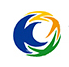 项目名称：泓瑞金陵大酒店客房布草采购项目编号：2019ZTZB0023号 招 标 人：合肥政务文化新区开发投资有限公司招标时间：2019年4月目  录第一章 投标邀请（招标公告）	3第二章 投标人须知前附表	4第三章 投标人须知	6一．投标文件的编制	6二．投标文件的递交	6三．开标、评标和定标	7四．投标文件的澄清	8五.中标通知书	8六.异议处理	8七．签订合同	9第四章 招标需求	10第五章 评标办法	12第六章 合同	18第七章 投标文件格式	23一．投标函	24二．投标人情况综合简介	25三．开标一览表	25四．投标响应表	26五．投标货物及报价表	27六．投标授权书	28七．投标人信用承诺	29八. 投标业绩	30九．有关证明文件	30十．供货方案	31十一．检测报告	31十二．售后服务体系与维保方案	31十三．所投货物的技术资料或样本等	31十四. 投标人认为需提供的其他资料	31十五．产品质量承诺	31第一章 投标邀请（招标公告）合肥政务文化新区开发投资有限公司（以下简称：政投公司）受合肥泓瑞金陵大酒店有限责任公司委托，现对泓瑞金陵大酒店客房布草采购项目进行公开招标，欢迎具备条件的投标人参加投标。一、项目名称及内容1.项目编号：2019ZTZB0023号 2.项目名称：泓瑞金陵大酒店客房布草采购3.项目单位：合肥泓瑞金陵大酒店有限责任公司4.项目内容：详见招标需求5.项目概算： 15万元 6.项目地点：合肥市政务文化新区祁门路1799号7.项目类型：货物类二、投标人资格1.具有独立承担民事责任的能力；2.投标人为所投产品生产厂商；3.自2016年1月1日以来（以合同签订时间为准），具有单个合同金额不少于20万元的五星级以上酒店或外资品牌酒店布草供货业绩；4.本项目不接受联合体投标。三、投标报名1.报名日期：2019年4月29日上午09:00至2019年5月7日下午17:002.领取方法：登录政投公司网站http://www.zwzcgl.com下载标书3. 报名方法：下载附件《投标报名信息表》并完整填写信息后在规定的报名日期内发送至邮箱：120156961@qq.com四、开标时间及地点1.开标时间：2018年5月8日9:002.开标地点：合肥市政务区习友路与茂荫路交口投资大厦3楼3-1会议室五、投标截止时间2018年5月8日9:00六、联系方法单位名称：合肥政务文化新区开发投资有限公司地址：合肥市政务区习友路与茂荫路交口投资大厦联系人：胡 工电话：0551-63530687第二章 投标人须知前附表第三章 投标人须知一．投标文件的编制1.投标文件的编写要求1.1投标人须以招标人正式发布的《招标文件》为制作《投标文件》的依据；1.2投标人应仔细阅读招标文件的所有内容，按招标文件的要求提供投标文件，并保证所提供的全部资料真实有效；1.3投标文件的书面内容不得涂抹或改写；1.4满足本招标文件规定的其它要求。2.投标文件由以下部分构成2.1投标承诺书、开标一览表、分项报价表、投标事项承诺原件等；2.2投标人资质证明文件复印件、法人和授权代表人身份证复印件；2.3投标人同类项目合同及投标人其它说明文件等；3.投标报价说明及依据3.1招标内容、采购清单及有关文件等；3.2国家、行业、地方有关技术标准规范；3.3投标方需按照《投标分项报价表》格式做报价清单，所有价格均为到达项目所在工地含税（增值税专用发票）报价。4.投标人接到招标文件后,认真审阅和全面理解招标文件中所有的须知、条件、格式、条款和图纸，如果投标人的投标文件不符合招标文件要求，该投标文件将被拒绝，责任自负。二．投标文件的递交    1、投标文件的密封和标记    1.1投标文件应密封，并在封面注明招标编号、投标项目等，同时在密封处加盖骑缝章；    1.2投标文件要求：正、副本各一份。    2、投标文件的递交、修改和撤回    2.1投标人应在投标截止时间前将密封合格的投标文件送达开标现场；    2.2投标人递交投标文件后，可修改或撤回投标文件，但必须在投标截止时间前书面通知招标人；投标截止后不得修改或撤回投标文件。三．开标、评标和定标1.评标原则：遵循国家有关法律、法规，客观、公正地对待所有投标人，以招标文件作为评标的基本依据；凡涉及审查、评估和比较投标文件以及定标等意见，均不得向投标人及与评标无关的人员透露；2.招标管理委员会按投标邀请中拟定的时间和地点开标，届时请投标人一名授权代表参加商务标的开标。（授权代表须出示身份证原件）3.评标办法：本次评标采用综合评分法作为对投标人标书的比较方法。4.如符合专业条件的投标人或对招标文件作实质响应的投标人只有两家，评委会将视情况现场决定是否改为竞争性谈判。谈判并不限定只进行二轮报价，如果谈判小组认为有必要，可以要求投标人进行多轮报价。在谈判内容不做实质性变更及重大调整的前提下，投标人下轮报价不得高于上一轮报价。5.开标时，查验投标文件的密封状况，确认无误后拆封唱标。6.有下列情况之一的投标文件为废标：6.1未按本须知投标要求进行报价的；6.2未加盖投标人公章的；6.3投标文件无法定代表人或委托代理人签字、盖章的；6.4不满足招标文件合格投标人要求的；6.5严重违反招标纪律的；6.6投标文件字迹潦草、模糊致使无法辨认的；6.7投标单位在一份投标文件中，报有两个或多个不同报价，且未书面声明以哪个报价为准的；6.8投标文件存在缺项、漏项的；6.9评委委员会评议认为构成废标的其他情况；6.10其他未实质性响应招标文件要求的。7.招标领导小组在确定各投标人对招标做到实质性响应后，即资格审查、商务标、技术标均经评审通过无缺漏项的有效投标报价最低的投标人为中标候选人。8.招标人不承诺报价最低者能够中标，也不向落标的投标人退还投标文件。四．投标文件的澄清1.为有助于投标文件的审查、评估和比较，招标人有权向投标人质疑并请投标人澄清其投标内容。投标人应当按照招标人通知的时间、地点，指派专人进行答疑和澄清。2.重要的澄清应是书面的，但不得对投标内容进行实质性修改。3. 政投公司对招标文件进行的答疑、澄清、变更或补充，将在网站上及时发布，该公告内容为招标文件的组成部分，对投标人具有同样约束力效力。当招标文件、招标文件的答疑、澄清、变更或补充等在同一内容的表述上不一致时，以最后发出的文件（公告）为准。投标人应主动上网查询。政投公司不承担投标人未及时关注相关信息引发的相关责任。五.中标通知书1.政投公司将以中标通知书形式通知中标人，其投标已被接受。2.政投公司对未中标的投标人不做未中标原因的解释。3.中标公示期满后，中标人请在3个工作日内委派专人凭介绍信或公司授权书（须同时携带有效身份证明）领取中标通知书（联系人及联系方式：胡工  0551-63530687，地址：合肥市政务区习友路与茂荫路交口投资大厦2楼招标采购部）。六.异议处理1.投标人或者其他利害关系人对依法必须进行招标的项目的评标结果有异议的，应当在中标候选人公示期间，由投标人授权代表（或法定代表人）携带身份证明材料，以书面形式向政投公司提出异议，逾期不予受理。2.异议书内容应包括异议的详细理由和依据，并提供有关证明资料。3.有以下情形之一的，视为无效异议：3.1 未按规定时间或规定手续提交异议的；3.2异议内容含糊不清、没有提供详细理由和依据，无法进行核查的；3.3其他不符合异议程序和有关规定的。4.政投公司将在收到书面质疑后5个工作日内审查异议事项，作出答复或相关处理决定，并以书面形式通知异议人，但答复的内容不涉及商业秘密。七．签订合同1.签订合同1.1中标人应在中标通知书发出之日起7日内（具体时间、地点见中标通知书）与委托人签订合同。招标文件、中标人的投标文件及澄清文件等，均作为合同的附件。1.2 委托人和中标人双方必须严格按照招标文件、投标文件及有关承诺签订合同，不得擅自变更。合同的标的、价款、质量、履行期限等主要条款应当与招标文件和中标人的投标文件的内容一致，委托人和中标人不得再行订立背离合同实质性内容的其他协议。1.3委托人保留以书面形式要求合同的卖方对其所投货物的装运方式、交货地点及服务细则等作适当调整的权利。1.4 委托人在授予合同时有权对标的物的数量予以适当的增加或减少；1.5中标人不与委托人签订采购合同的，委托人可单方面取消其中标资格，并追究其责任。2.履约保证金2.1签订合同前，履约保证金金额、收受方式及收受人见投标人须知前附表规定。2.2投标人须知前附表约定收取履约保证金或免收履约保证金的，从其规定。2.3如果中标人未按规定交纳履约保证金，招标人有权取消该授标，在此情况下招标人可将该标授予其下一个中标候选人，或重新招标。第四章 招标需求一、货物要求二、投标样品  1. 请投标人在获取招标文件后，按照招标文件要求尺寸将小被套、小床单、浴巾送至合肥市政务区祁门路1799号（合肥泓瑞金陵大酒店采购部，联系电话 0551--62266887）进行送样品确认，方便委托人对样品的试洗；2.招标文件要求提交样品的，投标人应按规定提交；（1）投标样品应按照招标需求中对样品的规格及品质要求提供，样品上应做好标记，标明投标项目名称、项目编号及投标单位全称，并在标记处加盖投标人公章。标记应牢固不易脱落，因标记不牢固造成标记脱落使样品无法识别的，投标人自行承担一切责任。（2）投标样品应当在招标文件规定的投标截止时间前送达投标人须知前附表指定开标地点。（3）投标样品应由投标授权人本人随投标文件一并递交。（4）在招标文件规定的投标截止时间之后送达、或者不按照招标文件要求标记的、或者非投标授权代表本人递交的，将拒绝接收。3.评标结束后，现场退还非中标候选单位的投标样品；中标候选单位的投标样品，现场封样，中标通知书发放后，中标单位样品移交委托人，作为履约验收的标准，其他候选单位样品在中标通知书发放后3日内由投标人自行取回；未按规定或逾期未取回的，将不承担损坏、遗失等保管责任。二、报价要求1.投标人须按此数量报投标总价并在投标分项报价表中列明每种货物的综合单价，投标总价作为定标的依据。成交后，最终数量按实结算，允许多退少补，综合单价不变。2.综合单价是指完成招标需求全部内容的单位综合价格。包括材料的生产、包装、运输、装卸、加工（含加工过程中的主要及辅助材料损耗）、验收、维保、培训、利润、税金等全部费用，并作为项目结算依据。投标报价总价不得高于项目概算。3.供货范围中必须全部在投标文件中报价，不得有漏项，否则为无效投标。4、投标人所报最终投标总价应与各项综合单价乘以数量报价累计之和相符，否则，投标人自行承担由此产生的一切后果和责任。评标时不对各分项累计进行核对。本项目以投标人最终投标总价作为定标依据，但招标人标后复核时如发现投标人最终投标总价与各项单价乘以数量报价累计之和不符的，招标人将按最不利于投标人的方式进行调整，具体方式如下：（1）若各项报价累计之和小于最终投标报价，则以综合单价为准；（2）若各项报价累计之和大于最终投标报价，则以投标总价为准调整单价（各单价同比例调整）。第五章 评标办法1.为了做好合肥泓瑞金陵大酒店采购招标（项目编号：2019ZTZB0023号 ）的招标评标工作，保证项目评审工作的正常有序进行，维护招标人、投标人的合法权益，依据《中华人民共和国招标投标法》、《中华人民共和国招标投标法实施条例》及其它相关法律法规，本着公开、公平、公正的原则，制定评标办法。2.本次项目评标采用综合评分法作为对投标人标书的比较方法。3.本项目将依法组建不少于5人的评标委员会，负责本项目的评标工作。4.评标委员会按照“客观公正，实事求是”的原则，评价参加本次招标的投标人所提供的产品或服务价格、性能、质量、服务及对招标文件的符合性及响应性。5.评标工作于开标后进行。评标委员会应认真研究招标文件，至少应了解和熟悉以下内容：5.1招标的目标；5.2招标项目的范围和性质；5.3招标文件中规定的主要技术要求、标准和商务条款；5.4招标文件规定的评标标准、评标方法和在评标过程中考虑的相关因素。6.有效投标应符合以下原则：6.1满足招标文件的实质性要求；6.2无重大偏离、保留或招标人不能接受的附加条件；6.3通过初审；6.4评标委员会依据招标文件认定的其他原则。7.评标委员会遵循公开、公平、公正和科学诚信的原则，对所有投标文件均采用相同程序和标准，进行评定。8.评审程序8.1本项目采用综合评分法进行评审，在最大限度地满足招标文件实质性要求前提下，按照招标文件中规定的各项因素进行综合评审。综合评分法的主要因素是：技术部分、商务部分以及相应的比重。8.2评标委员会首先对所有投标人进行初审，初审中，评标委员会发现投标人的投标文件中对同类问题表述不一致、前后矛盾、有明显文字和计算错误的内容、有可能不符合招标文件规定等情况需要澄清时，评标委员会将以询标的方式告知并要求投标人以书面方式进行必要的澄清、说明或补正。对于询标后判定为不符合招标文件的投标文件，评委要提出充足的否定理由，并予以书面记录。最终对投标人初审结论分为通过和未通过。8.3评委独立评审后，评标委员会对投标人某项指标如有不同意见，按照少数服从多数的原则，确定该项指标是否通过。符合初审指标通过标准的，为有效投标。评标委员会按下表内容进行初审。8.4初审：8.5评标委员会将对所有通过初审的投标文件进行详细评审。9.详细评审办法本项目采用综合评审法，总分100分（技术部分50分，商务部分50分）。最终按投标人的总得分（技术部分得分+商务得分）由高到低排序确定第1名报价单位为成交单位，若综合得分由高到低排序有两名及以上报价人的得分相同，以报价得分高的优先。其他情况由招标人现场随机抽签确定报价人名次。9.1技术部分（50分）9.2 商务部分（50分）依据通过初审的有效投标人名单，其投标人的商务部分得分按照以下方式计算：10.各投标人的得分一经得出，并核对无误后，任何人不得更改。11.评标后，评标委员会应写出评标报告并签字。评标报告是评标委员会根据全体评标成员签字的原始评标记录和评标结果编写的报告，评标委员会全体成员及监督员均须在评标报告上签字。评标报告应如实记录本次评标的主要过程，全面反映评标过程中的各种不同的意见，以及其他澄清、说明、补正事项。12.在评标过程中，评委及其他评标工作人员必须对评标情况严格保密，任何人不得将评标情况透露给与投标人有关的单位和个人。第六章 合同委托人（以下简称甲方）：中标人（以下简称乙方）：本项目采用公开招标方式，经本项目评标委员会认真评审，决定将合同授予乙方。为进一步明确双方的责任，确保合同的顺利履行，根据《中华人民共和国合同法》及相关法律法规规定及招标文件、中标（成交）通知书等相关资料的要求，经甲乙双方充分协商，特订立本合同，以便共同遵守。第一条  货物名称、品牌、型号、规格、制造商、数量及交货时间第二条  合同总价款1、合同总价：（人民币）大写                （¥        ）。2、总价应包含货物及材料的生产、包装、运输、装卸、加工（含加工过程中的主要及辅助材料损耗）、验收、维保、培训、利润、税金等全部费用及合同实施过程中的不可预见费用等全部费用。3、本合同价为固定单价不变价。第三条  产品的技术标准（包括质量要求），按下列第（ ）项执行：①按国家标准执行；②按部颁标准执行；③若无以上标准，则应不低于同行业质量标准；④有特殊要求的，按甲乙双方在合同中商定的技术条件、样品或补充的技术要求执行；乙方提供和交付的货物技术标准应与招标文件规定的技术标准相一致。若技术标准中无相应规定，所投货物应符合相应的国际标准或原产地国家有关部门最新颁布的相应的正式标准。进口产品的质量标准为                                                    。乙方所提供的货物应是全新、未使用过的，是完全符合以上质量标准的原装正品（含零部件、配件、随机工具等），表面无划伤、无碰撞；相关的施工安装是由持有有权部门核发上岗证书的安装调试人员按照国际或国家现行安装验收规范来实施的；乙方所提供的货物在正确安装、正常使用和保养条件下，在其使用寿命内应具有满意的性能。第四条  包装、运输、保险1、乙方所供货物的制造商原装出厂包装箱号与设备出厂批号一致。2、包装必须与运输方式相适应，包装方式的确定及包装费用均由乙方负责，由于不适当的包装而造成货物在运输过程中有任何损坏、丢失由乙方负责。3、包装应足以承受整个过程中的运输、转运、贮存等，并考虑合肥地区的气候特点。4、每一包装箱两个侧面用不褪色的容易识别的中文字样作出标记：箱号、装运标志、毛重、净重、到货地址、收货人名称、货物名称等。5、货物在验收合格前的保险由乙方负责，并负责其派出的现场服务人员人身意外保险。【注：合同中约定的包装标准应与乙方在投标文件中承诺的一致，且投标文件应作为合同附件与合同具有同等法律效力。】第五条  产品的交货方法、到货地点和完工期限1.交货方法，按下列第（ ）项执行：①乙方送货上门；②乙方代运；③甲方自提自运。2.到货地点：                 (甲方指定的任何地点，安装并调试) 。3.完工（供货、安装、调试并验收）期限                   。付款条件                  本合同以人民币付款。具体付款方式：                              验收方法1.乙方安装调试后，在      天内通知甲方组织验收。验收不合格的，乙方应负责重新提供达到本合同约定的质量要求的产品。2.甲、乙双方应严格履行合同有关条款，如果验收过程中发现乙方擅自变更合同标的物，将拒绝通过验收，由此引起的一切后果及损失由乙方承担。3.甲方验收时，应成立三人以上（由甲、乙双方、资产管理人、技术人员、纪检等相关人员组成）验收小组，明确责任，严格依照招标文件、中标（成交）通知书、合同及相关验收规范进行核对、验收，形成验收结论，并出具书面验收报告。涉及安全、消防、环保等其他需要由质检或行业主管部门进行验收的项目，必须邀请相关部门或相关专家参与验收。检测、验收费用均由乙方承担。第八条  对产品提出异议的时间和办法1.甲方在验收中，如果发现产品不符合合同约定的，应一面妥为保管，一面在         工作日内向乙方书面提出异议。具体说明产品不符合规定的内容并附相关验收材料，同时提出不符合规定产品的处理意见。2.甲方因使用、保管、保养不善等造成产品质量下降的，不得提出异议。3.乙方在接到甲方异议后，应在         工作日内负责处理，否则，即视为默认甲方提出的异议和处理意见。第九条  乙方应提供完善周到的技术支持和售后服务，否则甲方在进行事实调查的基础上，视情节轻重从乙方的质保金中扣除部分或全部补偿甲方。1.保修乙方对其所提供的货物免费保修      年，保修期从             开始。乙方应在接到报修通知后      天内上门维修，负责更换有瑕疵的货物、部件或提供相应的质量保证期内的服务。由此造成的损失，甲方保留索赔的权利。如果乙方在收到报修通知后      天内没有弥补缺陷，甲方可采取必要的补救措施，但费用和风险由乙方承担。2.维修保修期届满后，乙方应对其提供的货物负有维修义务，但所涉及的费用由甲方承担。第十条  乙方的违约责任1.乙方不能交货的，应向甲方偿付不能交货部分货款的      %的违约金。2.乙方所交产品不符合合同规定的，应根据产品的具体情况，由乙方负责包换或包修，并承担修理、调换或退货而支付的实际费用,同时，乙方应按规定，对更换件相应延长质量保证期，并赔偿甲方相应的损失。乙方不能修理或者不能调换的，按不能交货处理。3.乙方因产品包装不符合合同规定，必须返修或重新包装的，乙方应负责返修或重包装，并承担支付的费用。甲方不要求返修或重新包装而要求赔偿损失的，乙方应当偿付甲方该不合格包装物低于合格包装物的价值部分。因包装不符合规定造成货物损坏或灭失的，乙方应当负责赔偿。每件货物包装箱内应附一份详细装箱单和质量证书。为进口件的，应出具报关手续和原产地、原产工厂证明、报关手续和商检证明等。4.如果乙方没有按照规定的时间交货、完成货物安装和提供服务，应向甲方支付违约金，违约金从货款中扣除，按每周迟交货物或未提供服务交货价的0.5%计收。但违约金的最高限额为迟交货物或提供服务合同价的5%。一周按7天计算，不足7天按一周计算。如果达到最高限额，甲方有权单方面解除合同，由此给甲方造成的损失由乙方承担。5.乙方提前交货的产品、多交的产品和不符合合同规定的产品，甲方在代保管期内实际支付的保管、保养等费用以及非因甲方保管不善而发生的损失，应当由乙方承担。6.乙方应对其所提供的货物承担所有权担保责任，并应保证甲方在中华人民共和国内使用该货物时不侵犯第三人的知识产权。否则乙方应承担由此引起的一切法律责任及费用。7.任何一方未经对方同意而单方面解除合同的，应向对方赔偿相当于本合同总价款      %违约金。第十一条  甲方的违约责任1.甲方中途退货，应向乙方偿付退货部分货款             %的违约金。2.甲方违反合同规定拒绝接货的，应当承担由此造成的损失。第十二条  不可抗力1.如果双方任何一方由于受诸如战争、严重火灾、洪水、台风、地震等不可抗力的事故，致使影响合同履行时，履行合同的期限应予以延长，延长的期限应相当于事故所影响的时间。不可抗力事故系指买卖双方在缔结合同时所不能预见的，并且它的发生及其后果是无法避免和无法克服的事故。2.甲乙双方的任何一方由于不可抗力的原因不能履行合同时，应及时向对方通报不能履行或不能完全履行的理由，在取得有关主管机关证明以后，允许延期履行、部分履行或者不履行合同，并根据情况可部分或全部免予承担违约责任。第十三条  履约保证金1.本项目履约保证金为             (人民币),收受人为       ，期限至       。2.乙方提供的履约保证金按规定格式以银行保函形式提供的，与此有关的费用由乙方承担。3.如乙方未能履行其合同规定的任何义务，甲方有权从履约保证金中取得补偿。第十四条 转让与分包1.乙方不得部分转让或全部转让其应履行的合同义务。2.乙方应在投标文件中或以其他书面形式对甲方确认本合同项下所授予的所有分包合同。但该确认不解除乙方承担的本合同下的任何责任或义务。意即在本合同项下，乙方对甲方负总责。第十五条 合同文件及资料的使用1.乙方在未经甲方同意的情况下，不得将合同、合同中的规定、有关计划、图纸、样本或甲方为上述内容向乙方提供的资料透露给任何人。2.除非执行合同需要，在事先未得到甲方同意的情况下，乙方不得使用前款所列的任何文件和资料。第十六条  其他                             。1.按本合同规定应该偿付的违约金、赔偿金、保管保养费和各种经济损失，应当在明确责任后10天内，按银行规定的结算办法付清，否则按逾期付款处理。但任何一方不得自行扣发货物或扣付货款来充抵。2.本合同如发生纠纷，当事人双方应当及时协商解决，协商不成时，按以下第（ ）项方式处理：①根据《中华人民共和国仲裁法》的规定向合肥仲裁委员会申请仲裁。②向甲方所在地有级别管辖权的人民法院起诉。第十七条  下列关于                  的招标文件及有关附件是本合同不可分割的组成部分，与本合同具有同等法律效力，这些文件包括但不限于：①招标文件；②乙方提供的投标文件；③服务承诺；④甲乙双方商定的其他文件。以上附件顺序在前的具有优先解释权。本合同一式   份，甲乙双方各执   份，均具有同等法律效力，自双方当事人签字盖章之日起生效。委托人（甲方）：    （公章）         供货人（乙方）：     （公章）  地址：                               地址：法定代表人：                         法定代表人：委托代理人：                         委托代理人：电话：                               电话：开户银行：                           开户银行：账号：                               账号：   年    月    日                 年    月    日                     备注：本合同的约定如与本项目招标文件的投标人须知前附表和招标需求的约定不一致的地方，以投标人须知前附表和招标需求的约定为准。 第七章 投标文件格式投标文件资料清单一．投标函致：合肥政务文化新区开发投资有限公司根据贵方“                   项目”的第                号招标邀请书，正式授权                   　（姓名、身份证号）代表投标人        　   （投标人全称），提交规定形式的投标文件。据此函，我方兹宣布同意如下：1.投标人已详细阅读全部招标文件（含修改文件），并理解其实质性内容，同意承担其规定的全部义务和相关责任。2.投标人严格按照招标文件的规定报价，如被确定为中标人后，将全面履行合同。3.我方根据招标文件的规定，严格履行合同的责任和义务,并保证于买方要求的日期内完成服务提供，并通过买方验收。4.我方已详细审核全部招标文件，包括招标文件的答疑、澄清、变更或补充（如有），参考资料及有关附件，我方正式认可并遵守本次招标文件，并对招标文件各项条款（包括开标时间）、规定及要求均无异议。我方知道必须放弃提出含糊不清或误解的问题的权利。5.我方承诺投标人近三年来没有骗取中标和严重违约及重大质量、安全问题。6、我方声明投标文件所提供的一切资料均真实无误、及时、有效。企业运营正常（注册登记信息、年报信息可查）。由于我方提供资料不实而造成的责任和后果由我方承担。我方同意按照贵方提出的要求，提供与投标有关的任何证据、数据或资料。7.我方完全理解贵方不一定接受最低报价的投标。特此承诺                                        投标人（公章）：                                        企业法人（签字）：                                        授权代表（签字）：                                        2019年   月   日二．投标人情况综合简介(投标人可自行制作格式)三．开标一览表投标人(公章)：                                           备注：表中最终投标报价即为优惠后报价，并作为评审及定标依据。任何有选择或有条件的最终投标报价，或者表中某一标段填写多个报价，均为无效报价四．投标响应表投标人（公章）：备注：1.投标人必须根据招标需求逐项对应描述投标的具体内容，如投标货物主要参数、材质、配置及服务要求等，如不进行描述，仅在“按投标人所投内容填写”部分填写“响应”或未填写或仅复制招标文件技术参数的，包括有选择性的技术响应（例如在某一分项中出现两个及以上的投标品牌或两种及两种以上的技术规格），均可能导致投标无效；2.投标人所投产品如与招标文件要求的主要参数、材质、配置及服务要求等不一致的，则须在上表“偏离说明”栏中详细注明。3.“按投标人所投内容填写”部分可后附详细说明及技术资料。五．投标货物及报价表投标人签章：备注：1.表中所列货物为对应本项目需求的全部货物及所需附件购置费、包装费、运输费、人工费、保险费、安装费、调试费、各种税费、资料费、售后服务费及完成项目应有的全部费用。如有漏项或缺项，投标人承担全部责任。2.表中须明确列出所投产品的货物名称、品牌、型号规格、原产地及生产厂商，否则可能导致投标无效。六．投标授权书本授权书声明：           公司授权       （投标人授权代表姓名、职务，手机号码）代表本公司参加合肥政务文化新区开发投资有限公司                   招标活动（项目编号：       ），全权代表本公司处理投标过程的一切事宜，包括但不限于：投标、参与开标、谈判、签约等。投标人授权代表在投标过程中所签署的一切文件和处理与之有关的一切事务，本公司均予以认可并对此承担责任。投标人授权代表无转委托权。特此授权。本授权书自出具之日起生效。特此声明。投标人(公章)：                    日        期：                    注：1.本项目只允许有唯一的投标人授权代表（须与投标函中授权代表为同一人，否则投标无效），投标文件中提供授权代表身份证扫描件。2.法定代表人参加投标的无需此件，但投标文件中须提供身份证扫描件。七．投标人信用承诺我公司申明，我公司无以下不良信用记录情形：1.公司被人民法院列入失信被执行人；2.公司、公司法定代表人被人民检察院列入行贿犯罪档案；3.公司被工商行政管理部门列入企业经营异常名录；4.公司被税务部门列入重大税收违法案件当事人名单的；5. 参加本次投标活动前三年内，在服务活动中没有重大违法及安全事故记录。我公司已就上述不良信用行为按照招标文件规定进行了查询，并在投标文件中如实提供查询截图及相关证明。我公司承诺：合同签订前，若我公司具有不良信用记录情形，贵方可取消我公司中标资格或者不授予合同，所有责任由我公司自行承担。同时，我公司愿意无条件接受监管部门的调查处理。 投标人（公章）：八. 投标业绩（一）业绩表（格式仅供参考）（二）业绩证明材料（建议与上述“（一）业绩表”填写的业绩一一对应提供）九．有关证明文件提供符合投标邀请、招标需求及评标办法规定的相关证明文件。特别提示：投标人在投标文件制作时，提供下列材料（包括但不限于）：招标文件要求的其他证明资料（根据项目要求编辑），如营业执照、税务登记证、业绩、相关证书、证明资料等。十．供货方案(投标人可自行制作格式)十一．检测报告(投标人可自行制作格式)十二．售后服务体系与维保方案(投标人可自行制作格式)十三．所投货物的技术资料或样本等（投标人可自行制作格式，可附产品技术彩页的扫描件）十四. 投标人认为需提供的其他资料                       （投标人可自行制作格式）十五．产品质量承诺(投标人可自行制作格式)序号内容说明与要求1招标人合肥政务文化新区开发投资有限公司2委托人合肥泓瑞金陵大酒店有限责任公司3项目名称泓瑞金陵大酒店客房布草采购4项目编号2019ZTZB0023号 5付款方式付款方式：全部标的物交付现场指定地点，经委托人验收合格后支付至总价款的97%；余款3%作为质保金在全部标的物经委托人验收合格后壹年质保期满，中标人回访且使用单位确认无未解决的质量问题后付清（无息）。投标人提交的投标文件中如有关于付款条件的表述与招标文件规定不符，投标无效。6供货地点合肥市政务区祁门路1799号，合肥泓瑞金陵大酒店,委托人指定地点7供货期限2019年_   月      日-合同签订后根据具体订单送货8免费质保期验收合格之日起 壹年9踏勘现场自行踏勘  □招标人统一组织10投标文件正、副本各一，封装于一个文件袋内11开标时间及地点开标时间：详见招标公告开标地点：详见招标公告12评标办法综合评分法。详见招标公告13履约保证金1.履约保证金数额：中标价的  / ％2.收受方式为：银行转账  3.收受人为:□招标人、委托人4.提交时限：合同签订前按规定提交履约保证金，若中标人在规定时限内未提交保证金的，招标人将书面通知中标人，5日内不能办理的，招标人将取消其中标资格。5.退还：所有货物验收合格后，一次性退还（无息）14投标样品需要  □不需要(如需要) 详见招标文件第四章招标需求序号货品名称品质描述重量g规格CM
长*宽*高/直径数量1大被套60S*40S 100%棉 T173*120提花面料，精烧毛、全丝光工艺、面料易洗涤、强力高，透气性能295*248300条2大床单60S*40S全棉，密度：173*120，精烧毛、全丝光工艺、面料易洗涤、强力高，透气性能好。300*300300条3小被套60S*40S 100%棉 T173*120提花面料，精烧毛、全丝光工艺、面料易洗涤、强力高，透气性能215*248200条4小床单60S*40S全棉，密度：173*120，精烧毛、全丝光工艺、面料易洗涤、强力高，透气性能好。230*180200条5枕套60S*40S 100%棉 T173*120提花面料，精烧毛、全丝光工艺、面料易洗涤、强力高，透气性能57*86600条6浴巾全棉16S螺旋缎边绣店标86*150*720g500条初审表（废标指标一览表）初审表（废标指标一览表）初审表（废标指标一览表）初审表（废标指标一览表）初审表（废标指标一览表）序号指标名称指标要求是否通过投标文件格式及提交资料要求1营业执照合法有效提供有效的营业执照和税务登记证的扫描件，应完整的体现出营业执照（或事业单位法人证书）和税务登记证的全部内容。提供三证合一营业执照扫描件的，税务登记证无需提供。2税务登记证合法有效提供有效的营业执照和税务登记证的扫描件，应完整的体现出营业执照（或事业单位法人证书）和税务登记证的全部内容。提供三证合一营业执照扫描件的，税务登记证无需提供。3投标函符合招标文件要求投标函中的授权代表须与投标授权书中保持一致，否则投标无效4投标授权书符合招标文件要求要求详见第七章投标文件格式“投标授权书”5投标人信用承诺符合招标文件要求详见第七章响应文件格式“投标人信用承诺”。6投标报价符合招标文件要求7投标人资格符合招标文件要求详见第一章投标邀请“投标人资格”。8业绩符合招标公告要求详见第一章投标邀请“投标人资格”。9须为所投产品生产厂商符合招标文件要求在投标函中作出承诺10标书响应情况技术响应（无重大偏离）、付款响应、完工期响应、质保期响应等。11标书规范性无严重的编排混乱、内容不全或字迹模糊辨认不清、前后矛盾情况，对评标无实质性影响的； 12其他要求上述指标中未列出，但国家相关法律法规或招标文件有明确规定的初审指标通过标准：投标人必须通过上述全部指标。评标委员会根据表中所列各项指标对投标人是否为有效标进行评审，未列入上表中的指标不得作为废标依据。初审指标通过标准：投标人必须通过上述全部指标。评标委员会根据表中所列各项指标对投标人是否为有效标进行评审，未列入上表中的指标不得作为废标依据。初审指标通过标准：投标人必须通过上述全部指标。评标委员会根据表中所列各项指标对投标人是否为有效标进行评审，未列入上表中的指标不得作为废标依据。初审指标通过标准：投标人必须通过上述全部指标。评标委员会根据表中所列各项指标对投标人是否为有效标进行评审，未列入上表中的指标不得作为废标依据。初审指标通过标准：投标人必须通过上述全部指标。评标委员会根据表中所列各项指标对投标人是否为有效标进行评审，未列入上表中的指标不得作为废标依据。技术部分详细评审表技术部分详细评审表技术部分详细评审表技术部分详细评审表技术部分详细评审表技术部分详细评审表技术部分详细评审表序号指标指标指标描述指标描述指标描述分值范围1管理体系认证管理体系认证投标人具有中国国家认证认可监督管理委员会认证机构颁发的ISO9001认证、 ISO14001认证 、OHSAS18001（GB/T 28001）职业安全管理体系认证。每提供一个得2分，满分6分。投标人具有中国国家认证认可监督管理委员会认证机构颁发的ISO9001认证、 ISO14001认证 、OHSAS18001（GB/T 28001）职业安全管理体系认证。每提供一个得2分，满分6分。投标人具有中国国家认证认可监督管理委员会认证机构颁发的ISO9001认证、 ISO14001认证 、OHSAS18001（GB/T 28001）职业安全管理体系认证。每提供一个得2分，满分6分。0-6分2投标人业绩投标人业绩投标人自2016年1月1日以来（以合同签订时间为准），1.具有单个合同金额20万元(不含)-50万元(含)的酒店布草供货业绩,每提供一个符合要求的业绩，得2分；2.具有单个合同金额大于50万元(不含)的酒店布草供货业绩, 每提供一个符合要求的业绩，得3分；注：1.本项满分10分。2.初审业绩不得分；同一业绩不重复计分，以单个业绩对应的高分计一次。投标人自2016年1月1日以来（以合同签订时间为准），1.具有单个合同金额20万元(不含)-50万元(含)的酒店布草供货业绩,每提供一个符合要求的业绩，得2分；2.具有单个合同金额大于50万元(不含)的酒店布草供货业绩, 每提供一个符合要求的业绩，得3分；注：1.本项满分10分。2.初审业绩不得分；同一业绩不重复计分，以单个业绩对应的高分计一次。投标人自2016年1月1日以来（以合同签订时间为准），1.具有单个合同金额20万元(不含)-50万元(含)的酒店布草供货业绩,每提供一个符合要求的业绩，得2分；2.具有单个合同金额大于50万元(不含)的酒店布草供货业绩, 每提供一个符合要求的业绩，得3分；注：1.本项满分10分。2.初审业绩不得分；同一业绩不重复计分，以单个业绩对应的高分计一次。0-10分3检测报告检测报告评标委员会根据投标人提供的所投产品检测报告进行综合打分，未提供的不得分：自2016年1月1 日以来（以检测报告出具时间为准），所投产品具有国家级专业检测机构（国家纺织制品质量监督检验中心、出入境检验检疫局、疾病防控控制中心）出具的检测报告且检测报告反映出的参数能够满足或优于采购清单中的参数要求。提供每一项检查报告（床单、被套、枕套、毛巾）各得3分。评标委员会根据投标人提供的所投产品检测报告进行综合打分，未提供的不得分：自2016年1月1 日以来（以检测报告出具时间为准），所投产品具有国家级专业检测机构（国家纺织制品质量监督检验中心、出入境检验检疫局、疾病防控控制中心）出具的检测报告且检测报告反映出的参数能够满足或优于采购清单中的参数要求。提供每一项检查报告（床单、被套、枕套、毛巾）各得3分。评标委员会根据投标人提供的所投产品检测报告进行综合打分，未提供的不得分：自2016年1月1 日以来（以检测报告出具时间为准），所投产品具有国家级专业检测机构（国家纺织制品质量监督检验中心、出入境检验检疫局、疾病防控控制中心）出具的检测报告且检测报告反映出的参数能够满足或优于采购清单中的参数要求。提供每一项检查报告（床单、被套、枕套、毛巾）各得3分。0-12分4服务质量服务质量投标人近3年无投诉、无不良反应、交货及时，产品质量过硬，售后服务优良，提供采购方盖章的满意度调查表，有1个得2分，最多不超过6分；投标文件内提供复印件，原件与投标文件同时提交，未提供原件不得分。投标人近3年无投诉、无不良反应、交货及时，产品质量过硬，售后服务优良，提供采购方盖章的满意度调查表，有1个得2分，最多不超过6分；投标文件内提供复印件，原件与投标文件同时提交，未提供原件不得分。投标人近3年无投诉、无不良反应、交货及时，产品质量过硬，售后服务优良，提供采购方盖章的满意度调查表，有1个得2分，最多不超过6分；投标文件内提供复印件，原件与投标文件同时提交，未提供原件不得分。1-6分5质保期质保期投标人承诺质保期1年的得1分；投标人承诺质保期3年的得2分；本项最高得2分。投标人承诺质保期1年的得1分；投标人承诺质保期3年的得2分；本项最高得2分。投标人承诺质保期1年的得1分；投标人承诺质保期3年的得2分；本项最高得2分。1-2分6售后服务售后服务有完善的售后服务体系和规范服务流程得2分；响应酒店投诉或需求处理并赶至现场时间在24小时以内得2分。有完善的售后服务体系和规范服务流程得2分；响应酒店投诉或需求处理并赶至现场时间在24小时以内得2分。有完善的售后服务体系和规范服务流程得2分；响应酒店投诉或需求处理并赶至现场时间在24小时以内得2分。0-4分7样品样品详见《样品评审打分表》详见《样品评审打分表》详见《样品评审打分表》0-10分合计合计50分样品评审打分表（10分）样品评审打分表（10分）样品评审打分表（10分）样品评审打分表（10分）样品评审打分表（10分）样品评审打分表（10分）样品评审打分表（10分）浴巾（3分）浴巾（3分）浴巾（3分）浴巾（3分）浴巾（3分）浴巾（3分）浴巾（3分）序号序号打分项打分项分值评分细则评分细则11是否符合招标标准是否符合招标标准0-1尺寸、外观、花型、材质是否完全符合招标要求,完全符合得1分，不完全符合得0分尺寸、外观、花型、材质是否完全符合招标要求,完全符合得1分，不完全符合得0分22外观质量外观质量0-2评标委员会从所投产品的各项指标（光泽度、白度、是否起球、起毛，缝纫是否整齐、整理完全，是否便于酒店操作）来综合评分。未提供样品的不得分，0分＜较差≤1分；1分＜良好≤1.5分；1.5分＜优秀≤2分评标委员会从所投产品的各项指标（光泽度、白度、是否起球、起毛，缝纫是否整齐、整理完全，是否便于酒店操作）来综合评分。未提供样品的不得分，0分＜较差≤1分；1分＜良好≤1.5分；1.5分＜优秀≤2分床单、被套、枕套（7分）床单、被套、枕套（7分）床单、被套、枕套（7分）床单、被套、枕套（7分）床单、被套、枕套（7分）床单、被套、枕套（7分）床单、被套、枕套（7分）序号序号打分项打分项分值评分细则评分细则11是否符合招标标准是否符合招标标准0-3尺寸、外观、花型、材质是否完全符合招标要求,完全符合得3分，不完全符合得0分尺寸、外观、花型、材质是否完全符合招标要求,完全符合得3分，不完全符合得0分22外观质量外观质量0-4评标委员会从所投产品的各项指标（光泽度、白度、是否起球、起毛，缝纫是否整齐、整理完全，是否便于酒店操作）来综合评分。未提供样品的不得分，0分＜较差≤2分；2分＜良好≤3分；3分＜优秀≤4分评标委员会从所投产品的各项指标（光泽度、白度、是否起球、起毛，缝纫是否整齐、整理完全，是否便于酒店操作）来综合评分。未提供样品的不得分，0分＜较差≤2分；2分＜良好≤3分；3分＜优秀≤4分商务部分最终投标报价价格分统一采用综合评分法，即满足招标文件要求且投标价格最低的投标报价为评标基准价，其价格分为满分。其他投标人的价格分统一按照下列公式计算：投标报价得分＝（评标基准价/投标报价）×50％×1000-50分序号货物名称型号规格制造商单位数量单价金额交货期备注金额合计金额合计金额合计金额合计金额合计金额合计序号资料名称备注一投标函二投标人情况综合简介三开标一览表四投标响应表五投标货物及报价表六投标授权书七投标人信用承诺八投标业绩九有关证明文件十供货方案十一检测报告十二售后服务体系与维保方案十三所投货物的技术与维保方案十四投标人认为需要提供的其他资料十五产品质量承诺项 目 名 称投标人全称投标范围全部最终投标报价（人民币）             元备注按招标文件规定填写按招标文件规定填写按招标文件规定填写按投标人所投内容填写按投标人所投内容填写第一部分：技术部分响应第一部分：技术部分响应第一部分：技术部分响应第一部分：技术部分响应第一部分：技术部分响应序号名称/内容招标要求投标具体内容/承诺（如所投产品品牌、型号、技术规格及配置、材质等）偏离说明1234…第二部分：资信及报价部分响应第二部分：资信及报价部分响应第二部分：资信及报价部分响应第二部分：资信及报价部分响应第二部分：资信及报价部分响应序号名称/内容招标要求投标承诺偏离说明1234序号货物名称品牌、型号规格原产地及生产厂商单位数量单价小计备注12345678910111213其他费用………合计序号项目名称服务内容合同总金额业主单位及联系电话备注初审业绩（资格门槛业绩）初审业绩（资格门槛业绩）初审业绩（资格门槛业绩）初审业绩（资格门槛业绩）初审业绩（资格门槛业绩）初审业绩（资格门槛业绩）12……